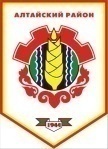 Российская ФедерацияРеспублика ХакасияСовет депутатов Аршановского сельсоветаАлтайского района Республики ХакасияРЕШЕНИЕ24.03.2014г.          		                 с. Аршаново	                                  № 1В соответствии статьи 29 Устава муниципального образования Аршановский сельсовет Совет депутатов Аршановского сельсовета Алтайского района Республики Хакасия,РЕШИЛ:        Включить в повестку дня двадцать четвертой сессии Совета депутатов Аршановского сельсовета Алтайского района Республики Хакасия следующие вопросы:              1. Об отчете Главы Аршановского сельсовета о результатах деятельности администрации Аршановского сельсовета за 2013 год.   2. О мероприятиях по проведению благоустройства на  территории Аршановского сельсовета.  3. О внесении изменений в решение Совета депутатов Аршановского сельсовета от 27.12.2013г. № 57 «О  бюджет муниципального образования Аршановский сельсовет на 2014 год  и на плановый период 2015 и 2016 год».   4. О проекте решения Совета депутатов Аршановского сельсовета Алтайского района Республики Хакасия «О внесении изменений и дополнений в Устав муниципального образования Аршановский сельсовет Алтайского района Республики Хакасия».  5. О   назначении    публичных      слушаний       по проекту       решения     Совета        депутатов Аршановского сельсовета Алтайского района Республики Хакасия «О внесении изменений и дополнений в Устав  муниципального образования  Аршановский сельсовет Алтайского района Республики Хакасия».  6. О работе учреждений культуры по взаимодействию с органами местного самоуправления поселений, общественными организациями по воспитанию у молодежи активной гражданской позиции, патриотизма и здорового образа жизни.Глава Аршановского сельсовета                                                         Н.А. ТанбаевАлтайского района Республики ХакасияО повестке дня двадцать четвертой сессии второго созыва Совета депутатов Аршановского сельсовета Алтайского района Республики Хакасия